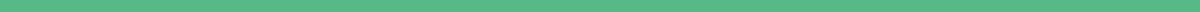 New England Society of Professional Journalists' Annual Bill Marcus Student Scholarshipspjne.orgspjnescholarship@gmail.comScholarship ApplicationApplication due date: Friday, December 4, 2020WHO WE AREThe Society of Professional Journalists is the nation’s most comprehensive journalism organization, dedicated to encouraging a free press and upholding high stands of ethical behavior and working to improve and protect journalism. Founded in 1909 as Sigma Delta Chi, SPJ promotes the free flow of information vital to a well-informed citizenry; works to inspire and educate the next generation of journalists; and protects First Amendment guarantees of freedom of speech and press.THE SCHOLARSHIPEach year a scholarship of $500 will be given out to a current college student pursuing a degree in journalism or a student working towards a career in media, whether it be in broadcast, newsprint, photojournalism or online journalism. A runner up will be chosen to receive a $200 scholarship annually.REQUIREMENTSThose applying for a scholarship must either be from one of the following states in New England or enrolled in an accredited college or university in one of the following states: Massachusetts, Vermont, Rhode Island, Maine or New Hampshire. The applicant must have also completed their freshman year, meaning that they will be entering their sophomore, junior or senior year of college this coming fall.Applicants should be majoring in journalism or in a related field if journalism isn’t offered at the college or university they are attending. Exceptions include membership to an SPJ student chapter, majoring in communications or involvement in a student publication or media outlet.APPLICATION MATERIALSThose applying must provide the New England SPJ chapter scholarship committee with the following:An academic transcriptA letter of recommendation from a professor, academic advisor, journalism mentor, workplace supervisor or other relevant person to be sent to the scholarship committee separately from the applicationProof of enrollment to verify that you will be attending school in the fallProof of residency if not enrolled in a New England college or universityA 500 word essay explaining why you are planning to pursue a career in journalism, what type of stories you want to cover and what you’ve done so farThree work samples, including written, audio, video or visual samples of reportingPlease send all materials electronically to spjnescholarship@gmail.com by December 4. Decisions will be made in January 2021.

APPLICATION INFORMATION
To be filled out by those applying for this scholarship. NAME:

DATE OF BIRTH:  

CURRENT ADDRESS:

HOME ADDRESS (IF DIFFERENT): 

TELEPHONE NUMBER: 

EMAIL ADDRESS:

HIGH SCHOOL:

COLLEGE/UNIVERSITY:

MAJOR:

GRADUATING CLASS YEAR:


Describe any current or recent journalistic jobs or internships you’ve had below: